Nové učivo – přepište do sešitu:OBJEM A POVRCH ROTAČNÍHO KUŽELEhttps://www.youtube.com/watch?v=u2CH2r6c8QYProstudujte učebnici geometrie str. 62 – 68Do sešitu si načrtněte obrázek kuželu ze strany 63 – ten dolní, kde ho máte popsaný (strany, vrchol, výška, podstava kuželu)K obrázku doplňte: poloměr podstavy……r, výška kuželu……..v,  strana kuželu……….sOBJEM KUŽELU:					POVRCH KUŽELU (na odvození se podívejte do učebnice)V = 						S = Sp + SplV =  					S = r2 + rs = r(r+s)Pozn. K výpočtu výšky, poloměru a strany kužele používáme Pythagorovu větu.Př. Kužel má poloměr podstavy 6cm a výšku 8cm. Vypočítej objem a povrch.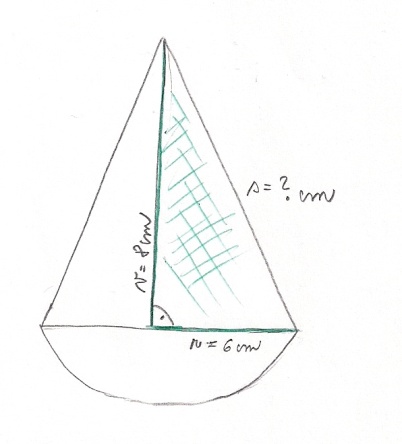 Kužel: r = 6cm	s2 = v2 + r2	v = 8cm	s2 = 82 + 62 = 64 + 36	s = ?cm	s =  = 10cm	V = ? cm3	S = ? cm2S =  r(r+s)							V = S = 3,14*6(6+10)						V = S = 3,14*6*16  = 301,44cm2					V = 301,59 cm3Povrch kuželu je 301,44cm2 a objem je 301,59cm3.Př. Průměr kužele je 6cm a výška 10cm. Vypočítej objem.Kužel: d = 6cm, r = 3cm			V = 	v = 10cm			V = V = ?cm3			V = 94,2 cm3Objem kužele je 94,2cm3.Př. Celková výška dvojkužele je 6cm, průměr 8cm. Vypočítej objem a povrch.Dvojkužel: d = 8cm, r = 4cm	s2 = v2 + r2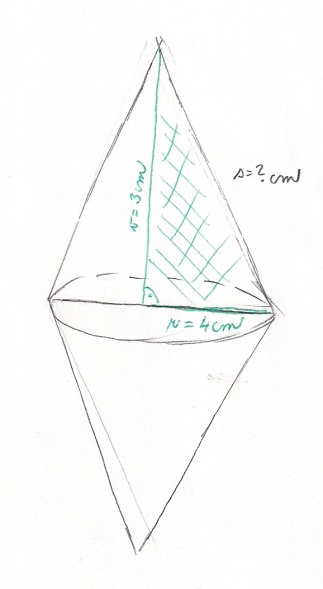 	v = 3cm		s2 = 32 + 42 = 9 + 16	V = ? cm3	s =  = 5cm	S = ? cm2V =  * 2 						S =2*( rs)V =  * 2						S = 2*(3,14*4*5)V = 100,48 cm3						S = 2*62,8 = 125,6 cm2 Objem dvojkuželu je 100,48cm3 a jeho povrch je 125,6cm2.OBJEM A POVRCH KOULEProstudujte učebnici strana 70 – 74Koule – těleso středově i osově souměrné.OBJEM KOULE:							POVRCH KOULE:V =  	nebo  	 V = 					S = 4	nebo	S = Př. Vypočítej objem a povrch koule s poloměrem 3cm.Koule: d = 6cm				S = 			V = 	S =? cm2			S = 3,14*62			V = 	V  =? cm3			S = 113,04cm2			V = 3,14*36 = 113,04 cm3Objem a povrch koule je přibližně 113,04cm3 a 113,04cm2.Př. Vypočítej hmotnost koule vyrobené ze zlata o průměru 20cm. (hustota zlata je 19 320kg/m3)Koule: d = 20cm			V = 						m = V*	V = ? cm3			V =        	m = 0,004 187*19 320	m = ? kg			V = 4 187 cm3 = 0,004 187m3	m = 80,89 kgHmotnost koule je 81kg.Př. Jaderný reaktor je pod polokulovým krytem o průměru 20m. Vypočítej povrch krytu.Polokoule: d = 20cm			S = 	S = ? m2			S =  = 628m2Povrchu krytu je 628 m2.Znovu opakuji, že na https://prijimacky.cermat.cz/menu/testova-zadani-k-procvicovani/ctyrlete-obory-matematika můžete procvičovat přijímačkové testy.Zábavnou formou můžete opakovat učivo zde: https://www.matika.in/cs/Do pondělí (včetně) 30.3. mi posílejte ke kontrole následující příklady (prosím posílejte i postup, ne jen výsledky):Uč. geometrie strana 79/cv. 28 a) c). Kdo vypočítá b) obdrží jedničku navíc.Uč. geometrie strana 80/ cv. 29 – celé. (zopakujete si Pythagorovu větu viz. a), obvod a obsah trojúhelníka viz. b), goniometrické funkce viz.c))Vypočítej soustavu  dvou rovnic:  2r+5s = 55  a  3r+4s = 58Vynásobte a určete podmínky: 